1	4 pipes GmbHHerstellerinformation4 pipes GmbH 
Sigmundstraße 182 
90431 NürnbergTelefon +49 (0)911 81006-0 
Fax +49 (0)911 81006-111 
info@4pipes.de 
http://www.4pipes.de 
1.1	Stahlgleitkufen / Stahlrollenringe    
Stahlgleitkufen 4 pipes zum Führen und Lagern eines oder mehrerer Medienrohre in einem Schutzrohr. Anfertigung nach Vorgabe des Auftraggebers, Ausführungen in roh schwarz, 
bituminiert, verzinkt oder Edelstahl V2A bzw. V4A.    
Hersteller: 4 pipes GmbH Nürnberg oder gleichwertig. 
  
Außendurchmesser Medienrohr 1  
inkl. evtl. Werksumhüllung: 	DN……………...AD....................mm 
Werkstoff Medienrohr 1: 	......................................................... 
Art des Mediums: 		......................................................... 
  
Außendurchmesser Medienrohr 2  
inkl. evtl. Werksumhüllung: 	DN.....................AD...................mm 
Werkstoff Medienrohr 2:	......................................................... 
Art des Mediums: 		......................................................... 
  
Außendurchmesser Medienrohr 3  
inkl. evtl. Werksumhüllung: 	DN.....................AD...................mm 
Werkstoff Medienrohr 3:	........................................................ 
Art des Mediums: 		........................................................ 
  
Innendurchmesser und Werkstoff Schutzrohr: ............................mm.................................... 
Lage der(s) Medienrohre(s):		         ......................................................................  
Ausführung 
- Gleitschuhe oder Rollen  			  ………………………………………………
- roh schwarz, bituminiert, verzinkt, V2A, V4A: .................................................................. 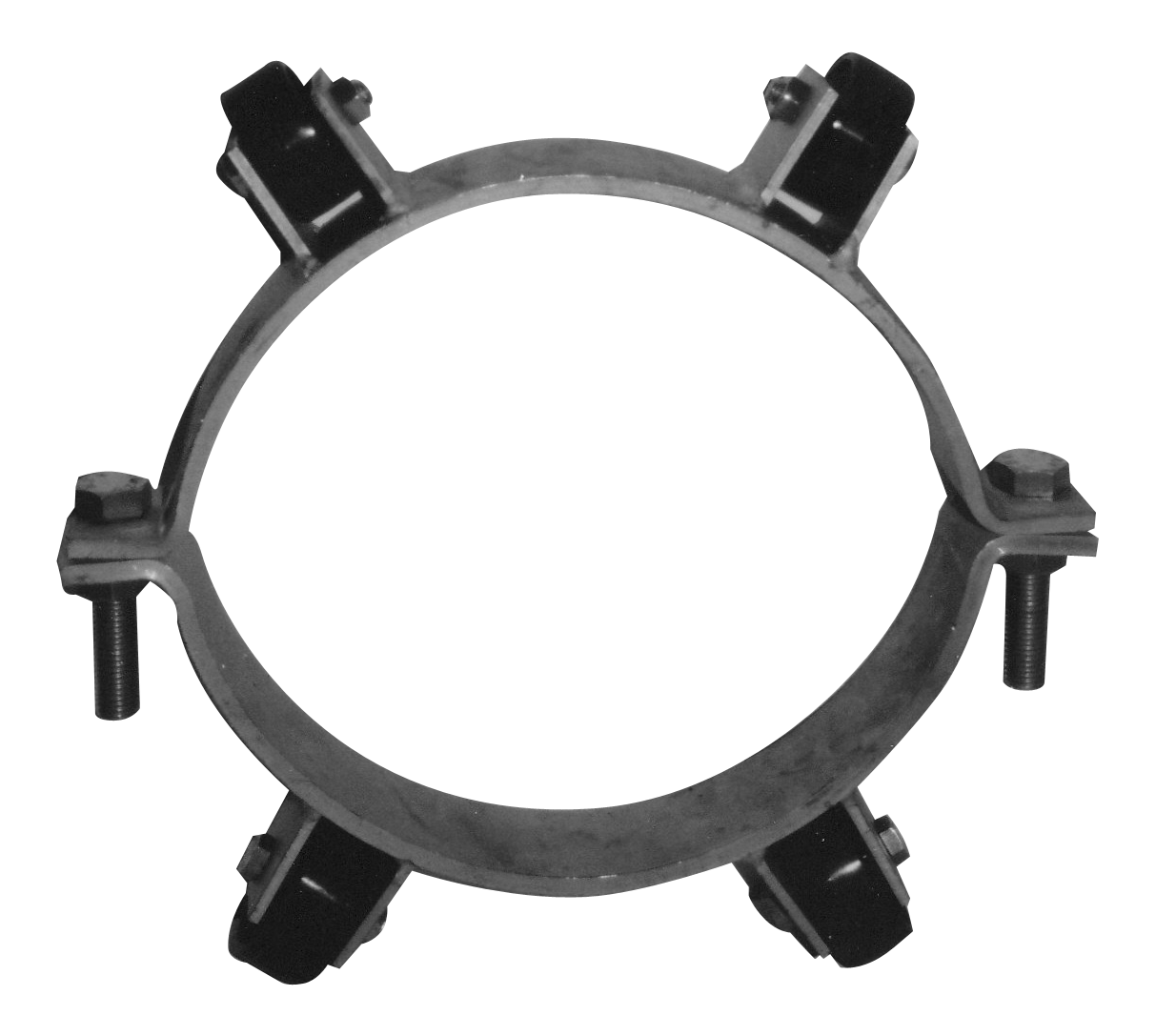 
Länge der Durchpressung: .........................................................mMenge: ...........StEP: ...........GP: ...........